«Нетрадиционные техники рисования на уроках изобразительного искусства»Мартынова Наталия Николаевна, учитель изобразительного искусства и технологии, высшая квалификационная категория, Муниципальное автономное общеобразовательное учреждение «Средняя общеобразовательная школа №33».Аннотация: В статье представлен опыт работы с детьми с ОВЗ на уроках изобразительного искусства.Ключевые слова: 3D-рисунок, нетрадиционных техник рисования.Современная концепция воспитания детей с ограниченными возможностями здоровья показывает важность приобщения таких детей к искусству.           Творческая деятельность играет важную роль в жизни человека, тем более в жизни детей с ограниченными возможностями здоровья. Творчество помогает справиться с внутренними трудностями, негативными переживаниями, которые кажутся непреодолимыми для ребенка.       Формирование интереса к рисованию способствует развитию у ребёнка мелкой моторики рук и тактильного восприятия, пространственной ориентировки на листе бумаги, зрительного восприятия, внимания и усидчивости, мышления, изобразительных навыков и умений, наблюдательности, эстетического восприятия, в целом способствует развитию психических процессов.Преимущества использования нетрадиционных техник рисованияИспользование техник объемного рисования является одним из способов, позволяющих развивать мелкую моторику пальцев рук, что в свою очередь, оказывает положительное влияние на речевые зоны коры головного мозга.Технология выполнения таких работ интересна и доступна как ребенку с нормальным интеллектом, так и детям с ограниченными возможностями здоровья.Изобразительная деятельность ребенка является одним из естественных специфически детских видов деятельности.           Нетрадиционные способы рисования позволяют развить фантазию, творческое мышление, развитие воображения и чувства прекрасного в созданном рисунке. Рисование оригинальными техниками позволяет детям с ограниченными возможностями ощутить яркие положительные эмоции.           Зачастую у детей с ОВЗ отмечается низкий уровень технических навыков рисования: это слабый нажим на карандаш, неравномерное закрашивание, выход за границы контура, редко проявляются фантазии, отсутствует живость воображения. Работа с нетрадиционными техниками изображения стимулирует положительную мотивацию рисуночной деятельности, вызывает радостное настроение у детей, снимает боязнь не справиться с процессом рисования.          Результат изобразительной деятельности ребенка не может быть плохим, вне зависимости от его творческих способностей. Ведь работа каждого ребенка получается яркой, индивидуальной и неповторимой, что вызывает у детей чувство радости, гордости, уверенности в своих силах и дальнейшего желания творить.
«ОБЪЕМНОЕ РИСОВАНИЕ НА УРОКАХ ИЗОБРАЗИТЕЛЬНОГО ИСКУССТВА».Объёмные картины на асфальте и стенах домов давно уже стали частью современного изобразительного искусства. Для начинающих осваивать технику 3д рисунка подойдёт обычная бумага [1]. На первый взгляд кажется, что такая техника довольно сложная, но посмотрев видео советы и внимательно прочитав подробные инструкции, можно научиться создавать настоящие шедевры (вспомните живое граффити на стенах домов и гаражей, расщелины в асфальте или оживших животных).Главное свойство трехмерного изображения – реалистичность. Добиться подобного результата сложно. Чтобы «перешагнуть» из одной среды в другую, используют различные эффекты. Например, применяют способ игры света, тени – он считается самым простым [2].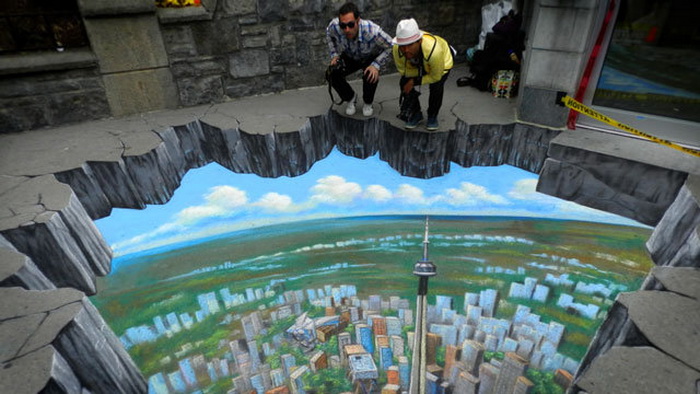 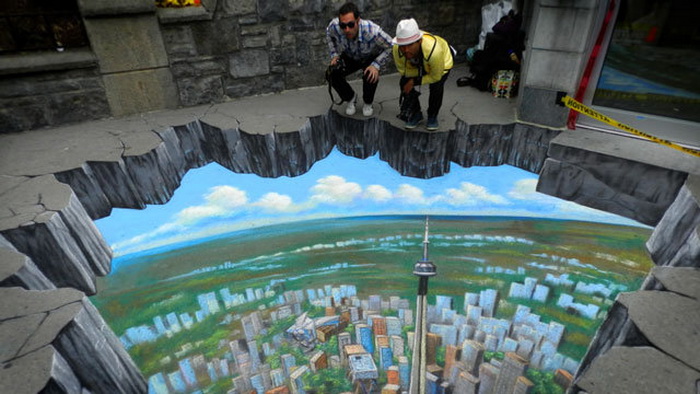 Выполняя 3D рисунки, не стоит забывать о разнице нанесения линий на плоскости и в пространстве. Клеточки служат простыми элементами в рамках одного изображения, они выполняют роль пикселей, задающих определенное разрешение.Визуальные, объемные рисунки заставляют взглянуть на мир совершенно по-новому. Иллюзорные работы «ломают» наш мозг, заставляя часами стоять перед необычными шедеврами [3].Правила рисования 3D рисунков на бумагеЛист характеризуют два измерения – длина и ширина. Чтобы придать нарисованному на этой плоской поверхности изображению глубину и объём нужно понимать, что такое линейная перспектива, светотень и ракурс. Сложно создать видимость третьего измерения в рисунке, не учитывая положение изображаемого предмета в пространстве по отношению к зрителю.Для создания иллюзии объёма в современном искусстве часто используется эффект анаморфоза – искажение проекции изображения, которое становится пропорциональным под определенным углом обзора. Однако это совсем не новый приём. Хороший пример перспективного анаморфоза – череп на картине «Послы», нарисованной в 1533 г. немецким живописцем Гансом Гольбейном [1] (Рис. 1).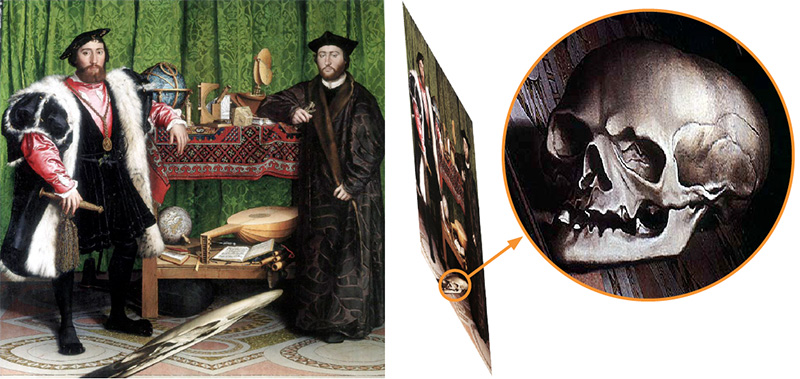 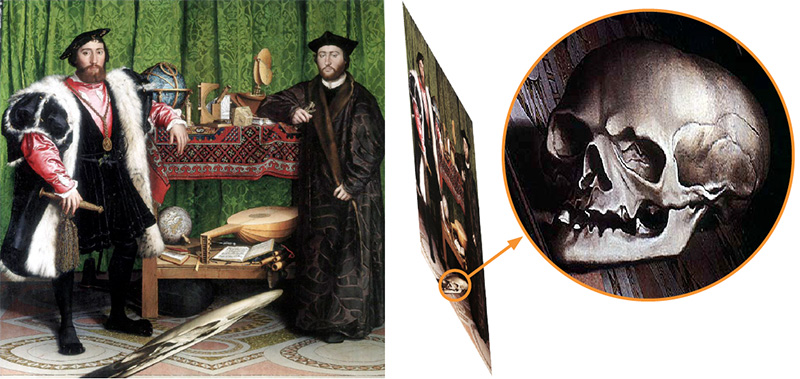 Рисунок 1 «Послы» Г. ГольбейнПрименяет анаморфозу в своих работах современный итальянский художник Алессандро Диди. Alessandro Diddi – настоящий волшебник, благодаря своему таланту, он без труда наполняет жизнью обычные листы бумаги. Экспериментируя со светом, тенью и перспективой, он создает оптические иллюзии, когда кажется, будто неодушевленные эскизы существуют в трех измерения (Рис. 2).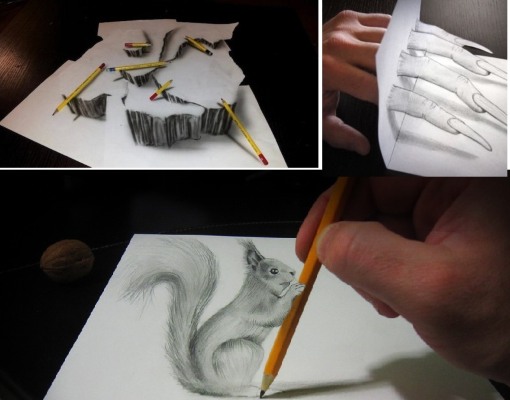 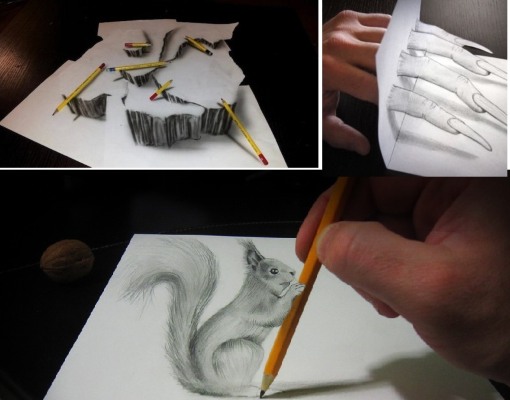 Он добавляет на фото со своими рисунками настоящие предметы – карандаш, ластик или собственную руку, что придаёт картинкам ещё большую реалистичность. Чтобы увидеть форму предмета, одного лишь правильного ракурса недостаточно, необходимо направленное освещение [3].                                                Рисунок 2                              Рисунки А. ДиддиПод ярким светом прожектора объём окружающих предметов сглаживается, они зрительно «уплощаются», а в темноте просто ничего нельзя рассмотреть. Только в сочетании теней и света проявляется объём окружающих нас вещей, поэтому логичная передача светотени так важна для прорисовки 3д картинок. Ещё одно правило рисования в трёх измерениях – линейная перспектива.Основное правило передачи объёма в 3д рисунке: чем ближе к зрителю изображаемый предмет, тем он больше по отношению к расположенным дальше. Это касается также и отдельных частей или сторон объекта. Чтобы увидеть, как работает это правило в натуре, достаточно встать в начале длинной прямой улицы и посмотреть в противоположную сторону.Освоив понятия перспективы, ракурса и светотени, можно приступать к созданию 3д рисунка на бумаге.Алгоритм для начинающихНужно определиться, с какой точки зрения картинку в конечном итоге будут видеть зрители и закрепить бумагу на столе таким образом, чтобы в процессе рисования можно было при необходимости взглянуть на изображение под нужным углом. Статичность листа поможет избежать ошибок в пропорциях (Рис. 3).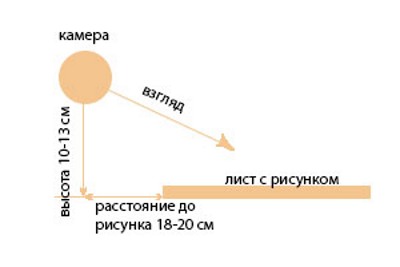 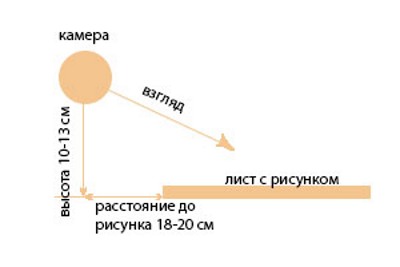 Рисунок 3 Расположение рабочего местаСвет в процессе создания рисунка должен ему соответствовать. Если на изображении тени падают слева направо – бумага должна быть освещена с левой стороны. Так проще будет понять, в каком месте будут блики, а где – тень.Подготовив рабочее место, можно начинать. Любой рисунок начинается с эскиза, 3д – не исключение [3].Секреты рисования в 3d для начинающихЧтобы в процессе создания рисунка с эффектом 3Д правильно рассчитать искажения изображения с учётом перспективы и ракурса, начинающим художникам рекомендуется нанести на бумагу направляющую сетку.Для удачного фото 3д картинки источник света на рисунке должен совпадать с реальным освещением.Через камеру анаморфозы смотрятся эффектнее чем в жизни.Начинать лучше с изображения простых форм, таких как куб, конус и шар. Трудно создать реалистичный объёмный рисунок без понимания того, как ложатся тени на эти фигуры.Примеры иллюзорных рисунков.3d Ступеньки (лестница)Лестницы — отличный объект для объёмных изображений (Рис. 4, 5, 6, 7, 8). 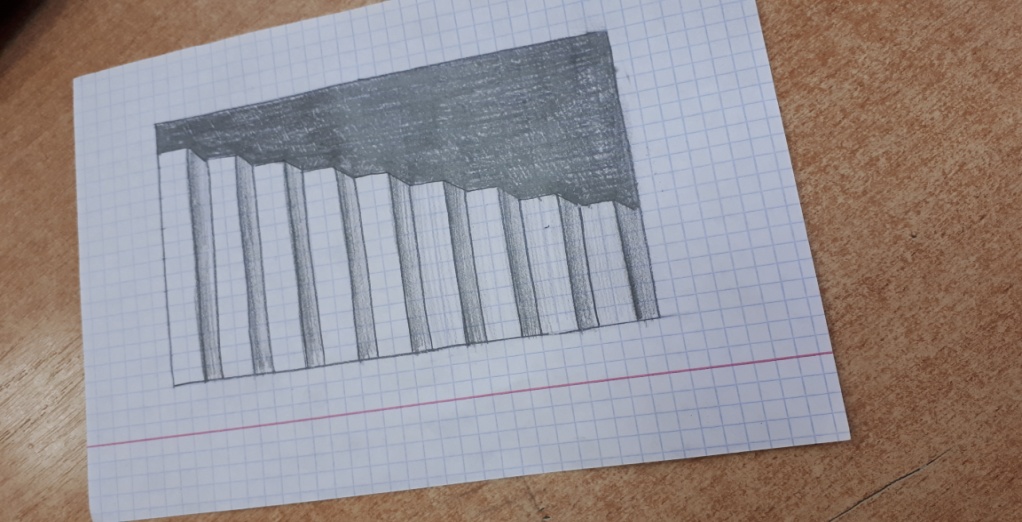 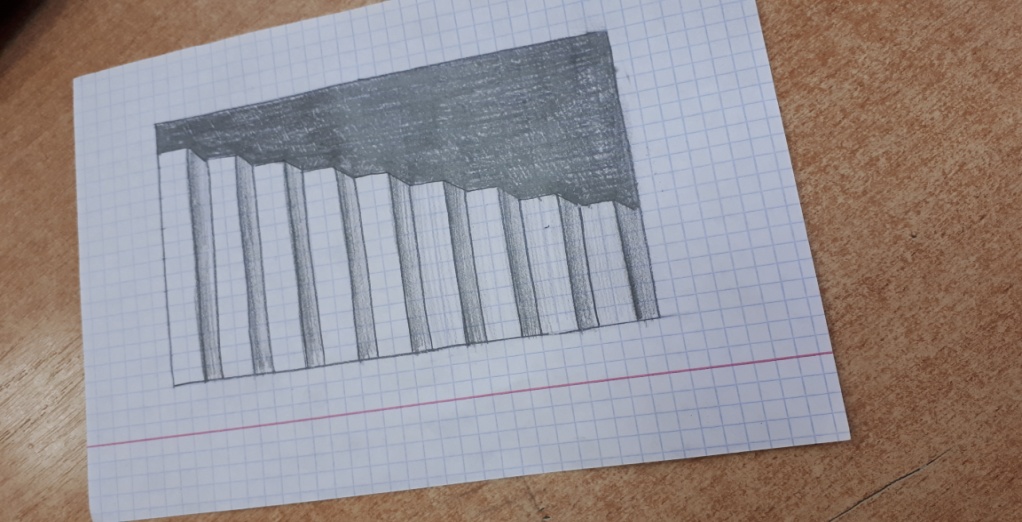 Рисунок 4 ЛестницаСписок литературы.3д рисунки на бумаге [Электронный ресурс] – Режим доступа: https://handsmake.ru/3d-risunki-na-bumage-dlya-nachinayuschih.html3D рисунок карандашом поэтапно [Электронный ресурс] – Режим доступа:https://luckclub.ru/kak-narisovat-3d-risunok-3d-risunok-poetapnoОжившее творчество: трехмерные рисунки от Alessandro Diddi  [Электронный ресурс] – Режим доступа: https://kulturologia.ru/blogs/120713/18544/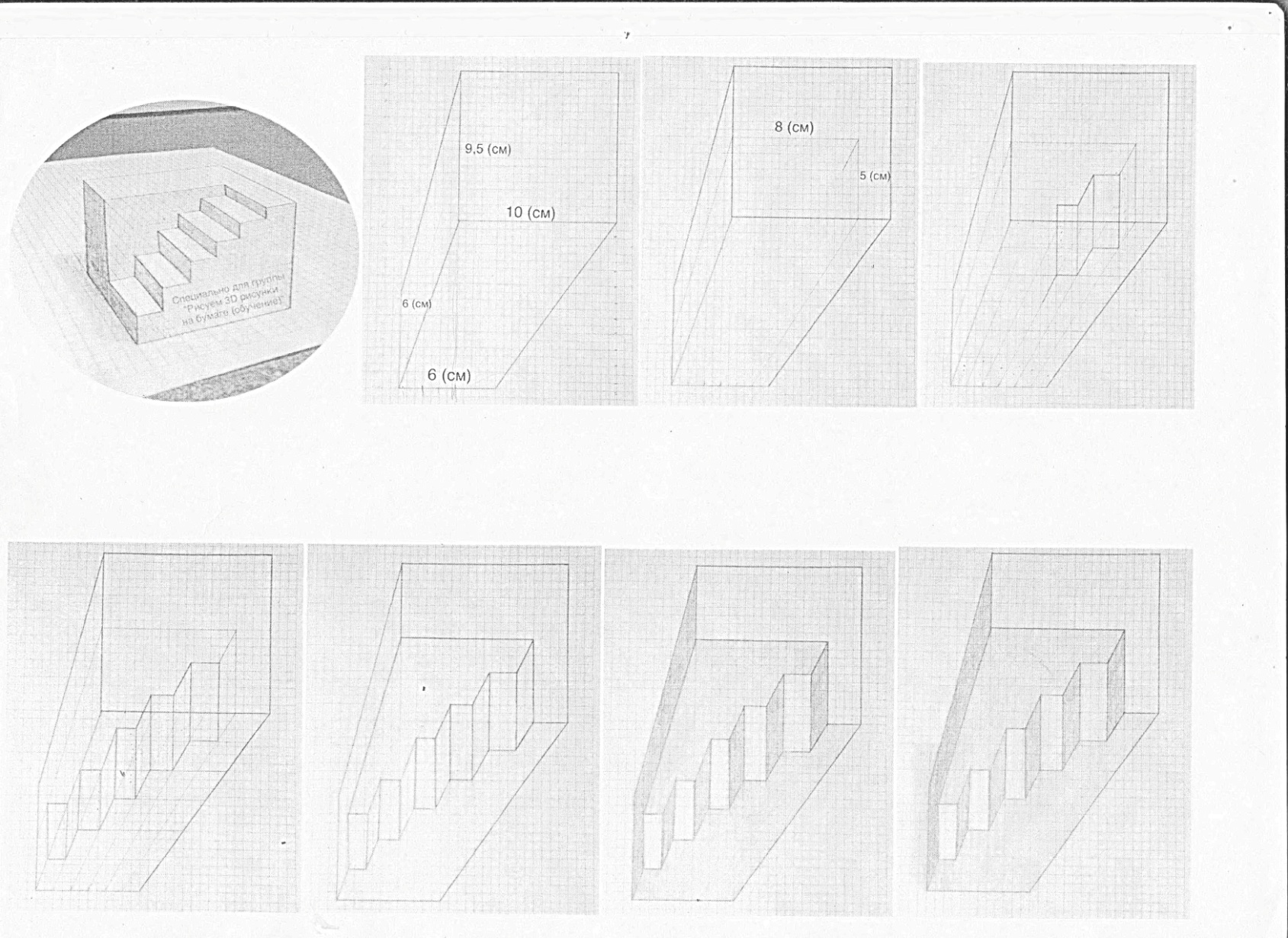 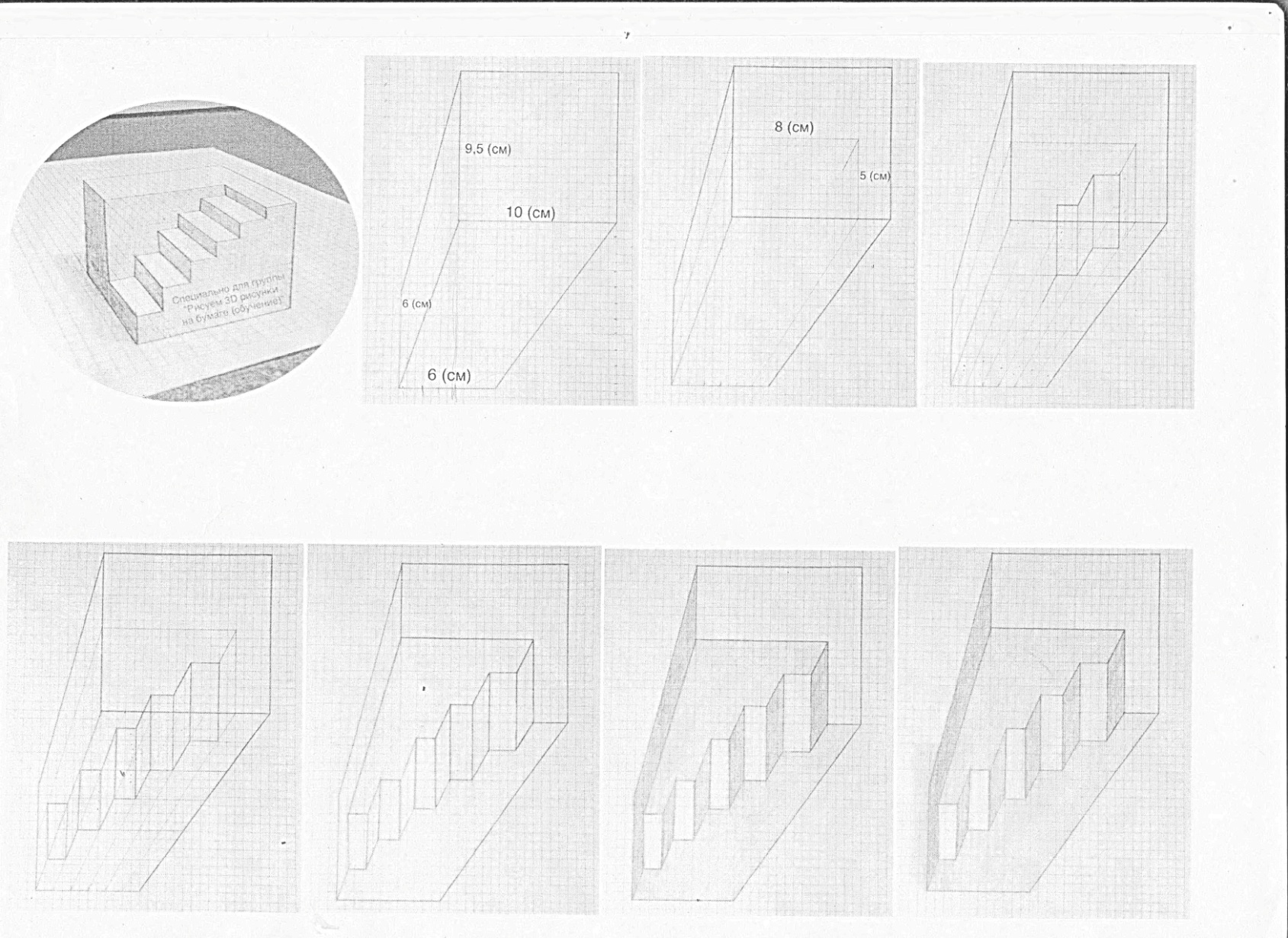 Рисунок 5 Трехмерная лестница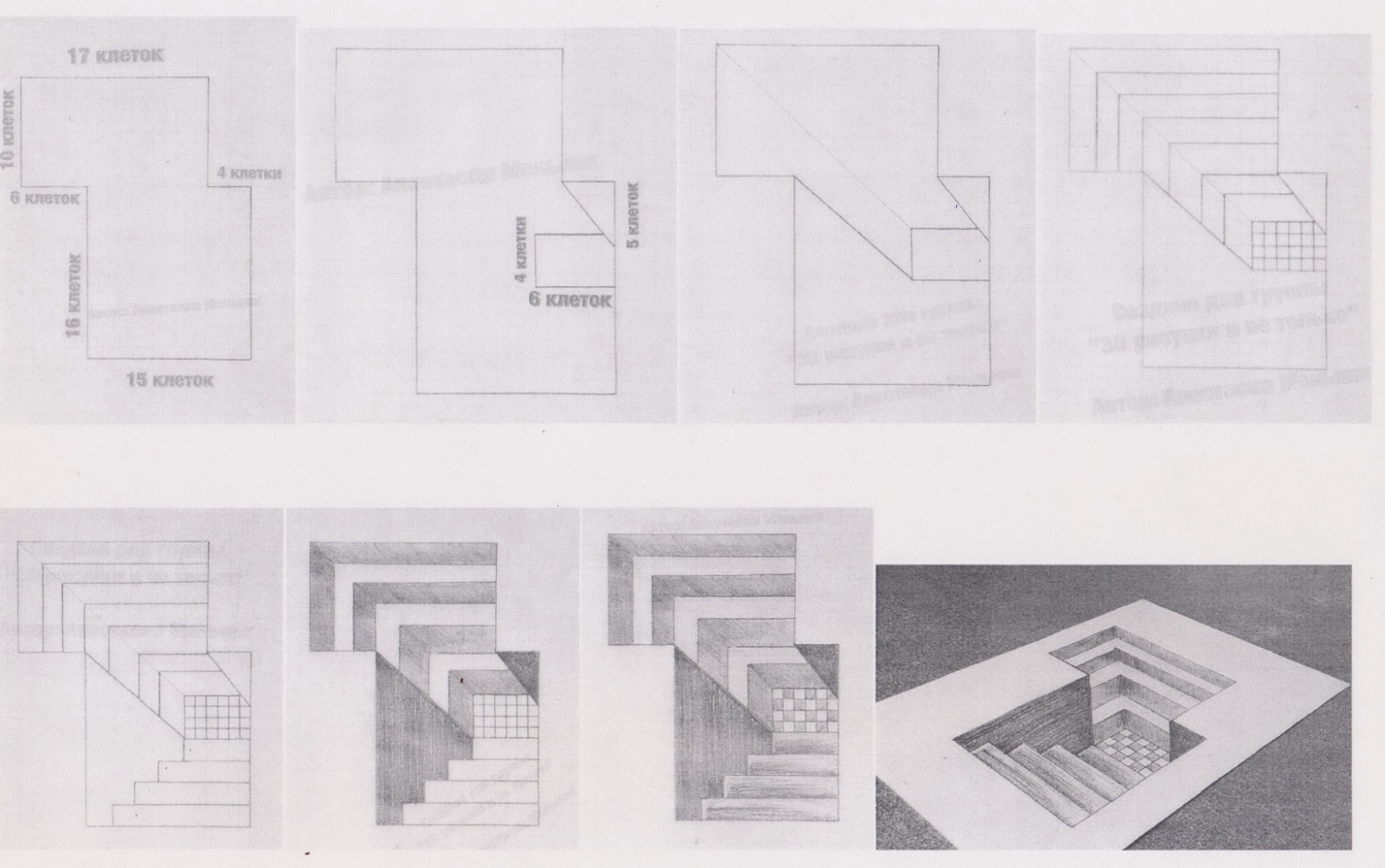 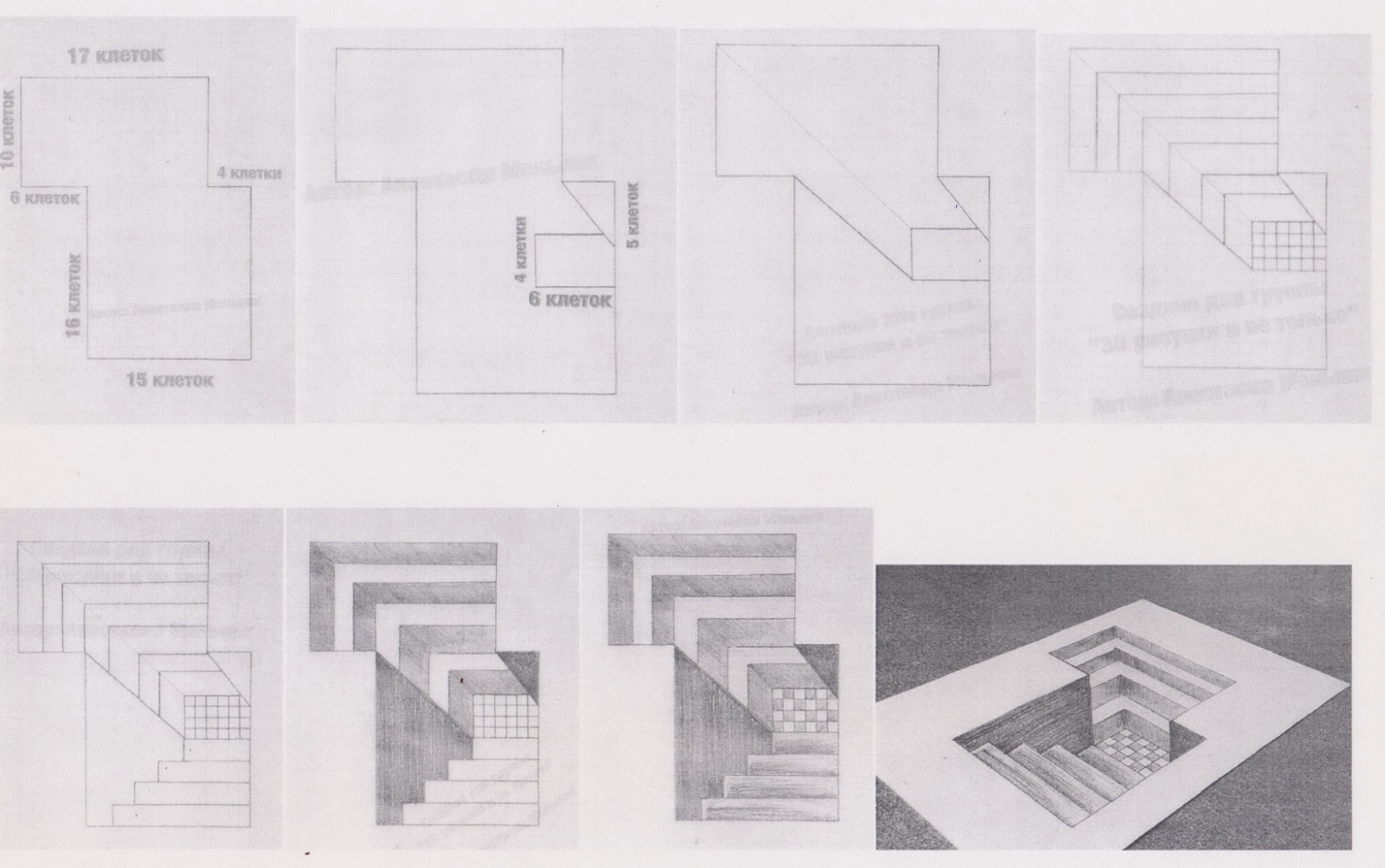 Рисунок 6 «Бассейн»Рисунок 7 Башня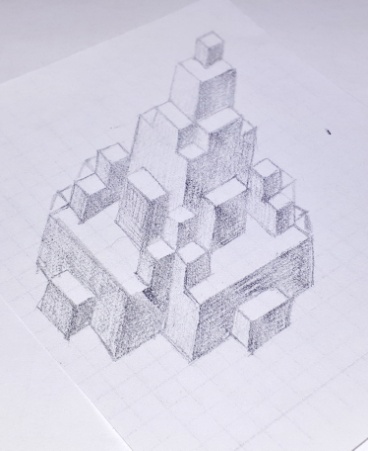 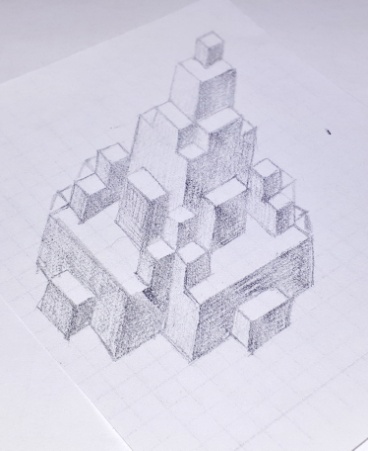 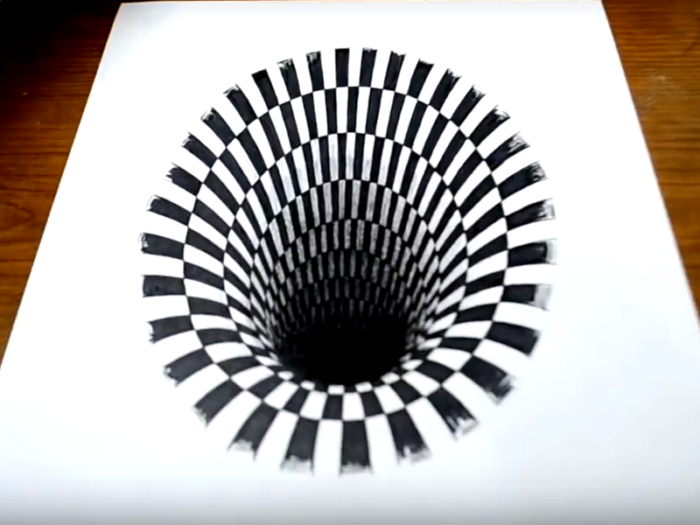 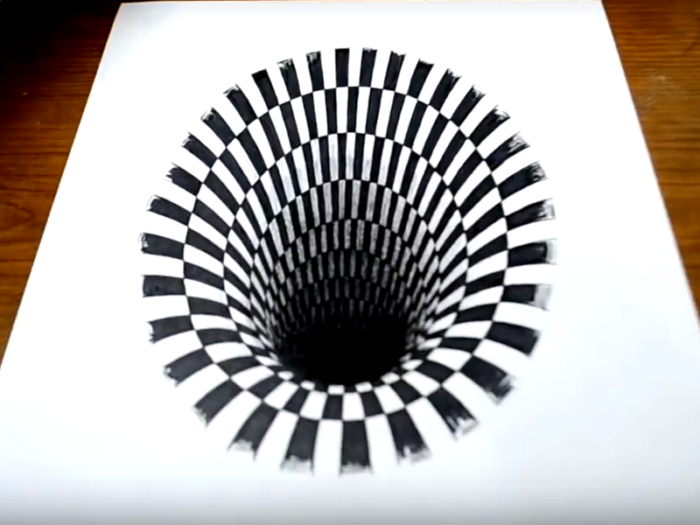 Рисунок 8 Черная дыра